VINELAND PUBLIC CHARTER SCHOOL                                                                                              1480 PENNSYLVANIA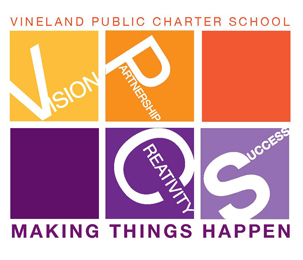 VINELAND, NEW JERSEY 08360                                                                                                                                                            856-691-1004856-691-1005 (fax)Purpose:  The home language survey is used solely to offer appropriate educational services (U.S. ED EL Toolkit, Chapter 1).   This survey is the first of three steps to identify whether or not a student is eligible to be identified as an English language learner (ELL).  "Home" is defined as a student's current place of residence.Student Information:Student Name: _______________________________________Date of Birth (YYYYMMDD): _________ Current Address: _______________________________________________________________________Survey Questions:1.) List all languages used in the student's home. _____			_________________________________________________________________2.) Was the first language used by the student a language other than English? 	______ No		_____Yes 3.) Does the student speak or understand a language other than English?	______ No		_____Yes4.) When interacting with others at home (example: parents, guardians, siblings), does the student understand or use a language other than English most of the time?	______ No		_____Yes 5.) When interacting with others outside the home (example: friends, caregivers), does the student understand or use a language other than English most of the time?	______ No		_____Yes 